\Rozpis kupní ceny (vytvoří účastník zadávacího řízení)Příloha č. 2 kupní smlouvyTechnická specifikace předmětu koupě (vyplněná příloha č. 2 ZD)Příloha č. 3 kupní smlouvyPopis předmětu koupě(vytvoří účastník zadávacího řízení v souladu se ZD)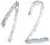 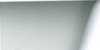 ^enus ■ medical’vaše zdravá investicefi MEDtCAL s. r. o./ovská 2954/1,195 00 PRAHA 9 - HORN! POČERNICE issM repitilla Tel:+420 275 152 270 Fax. +420275 152 280 mobil: +420 602 452 596 e-mail: lnfo@enusmedical.cz www.enusmedlcal.czj Komu: Nemocnice Nové Město na Moravě, p.o. j Vážená paní,XXXX Žďárská 610592 31 Nové Město na Moravě| Česká republika	|i	JNázev:	Cenová nabídka v rámci podlimitni veřejné zakázky na dodávky zadávané v režimu nadlimitních veřejných zakázek v otevřenémřízení, na dodávku s názvem "Věže endoskopické"Nabídka číslo: 029-03-18 CEOEndoskopické věže - 2 ks1) LCD medicínské monitory - 2 ksZAKLAPNI CENA BEZ DPH:	2 800 000,00 KčPlatnost nabídky: 90 dnů, dodací lhůta: do 4 týdnů od obdrženi objednávky, záruční lhůta: 24 měsíců.Doprava, instalace a zaškolení je v ceně dodávky, servis zajišťuje ENUS MEDICAL s.r.o., v plném rozsahu.Celé nabízené plnění - dodávaná zdravotnická technika je nová, nerepasovaná a nepoužitá.Nabízené a dodávané zařízení je plně kompatibilní se stávajícími endoskopy a příslušenstvím výrobce Olympus.Děkujeme Vám za Váš zájem a v případě dotazů se na nás, prosím, kdykoliv s důvěrou obraťte.S pozdravemIČ: 25551701 - DIČ: CZ25551701 - Bankovní spojeni: Raiffeisen Bank.140 78 Praha 4, Hvězdová 1716/2b, í. ú. 7040540001/5500 (KC), č.ú. 7040540001/5500 (EUR), IBAN: CZ945 500 000 000 704 054 0001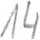 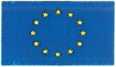 Příloha č. 2 ZDTechnická specifikace předmětu plnění - minimální technické požadavkyna předmět plněníPředmětem plnění veřejné zakázky v rámci tohoto zadávacího řízení je dodávka nových (nikoliv repasovaných) zdravotnických prostředků - 2 ks endoskopických věží pro použití na gastroenterologickém pracovišti zadavatele včetně dopravy do sídla zadavatele, montáže a uvedení do provozu, instruktáže obsluhy v souladu se zákonem č. 268/2014 Sb., o zdravotnických prostředcích a o změně zákona č. 634/2004 Sb., o správních poplatcích, ve znění pozdějších předpisů (dále jen „zákon č. 268/2014 Sb.“) - min. rozsah 1 pracovní den a záruky za jakost dle ust. § 2113 a násl. zákona č. 89/2012 Sb., občanského zákoníku s dobou trvání 24 měsíců.Zadavatel neumožňuje nabídnout dodávku demo ěi repasované zdravotnické technologie.Specifikace předmětu plnění resp. technické nepodkročitelné požadavky na předmět plnění veřejné zakázky jsou uvedeny níže v článku 1.6. Zadavatel upozorňuje účastníky zadávacího řízení, že nesplnění některého z níže uvedených nepodkročitelných požadavků bude znamenat jejich vyloučení z účasti v zadávacím řízení.Předmět veřejné zakázky musí splňovat z pohledu kvality všechny příslušné předepsané normy a musí být v souladu s platnou legislativou pro tuto oblast zejména:se zákonem č. 268/2014 Sb. a jeho příslušnými prováděcími předpisy: nařízeními vlády ke zdravotnickým prostředkům č. 54/2015 Sb., č. 55/2015 Sb., č. 56/2015 Sb.) a vyhláškou č. 62/2015;se zákonem č. 102/2001 Sb., o obecné bezpečnosti výrobků, ve znění pozdějších předpisů;se zákonem č. 22/1997 Sb., o technických požadavcích na výrobky a o změně a doplnění některých zákonů, ve znění pozdějších předpisů (dále jen „zákon č. 22/1997 Sb.“) a jeho příslušnými prováděcími nařízeními vlády a vyhláškami vztahujícími se k problematice zdravotnických prostředků,s harmonizovanými českými technickými normami a ostatními ČSN vztahujícími se k předmětu smlouvy.Zadavatel v případech, kdy u parametrů v technické specifikaci není stanoven min./max. rozsah, připouští použít pro splnění parametru obecné pravidlo odchylky +/- 10 % od zadaných parametrů. Musí však být dosaženo naplnění požadovaných medicínských výkonů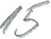 1 Stávající 4 ks endoskopů zn. Olympus typu: GIF-Q 165 a CF-Q 165L byly pořízeny v období 2014 - 2015 a jsou u zadavatele na gastroenterologickém pracovišti používány ke stejnému účelu tzn., ke stejným vyšetřením, jako bude používán předmět dané veřejné zakázky. S ohledem na dobu pořízení a jejich předpokládanou životnost, zadavatel předpokládá jejich dlouhodobé využití v případě, že nabízené plnění bude s nimi kompatibilní.■ EVROPSKÁ UNIEEvropský fond pro regionální rozvoj Integrovaný regionální operační programV případě nabídky xenonové lampy se tento řádek NEVYPLŇUJEV případě nabídky LED lampy se tento řádek NEVYPLŇUJEV případě nabídky LED lampy se tento řádek NEVYPLŇUJE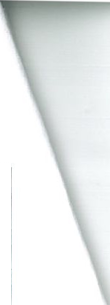 MINISTERSTVO pro místní ROZVOJ ČR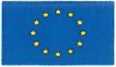 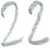 1.7 OSTATNÍ POŽADAVKY K TECHNICKÉ SPECIFIKACIZaškolení:Kompletní podpora pracoviště pro získání erudice v práci s novým zařízením v min. rozsahu 1 pracovního dne.Ostatní požadavky:- účastník zadávacího řízení v nabídce doloží produktový list s technickou specifikací nabízeného zařízení k možnosti kontroly uváděných technických parametrů /viz požadavek v článku 11.1 písm. b) ZD/PROHLÁŠENÍ ÚČASTNÍKA ZADÁVACÍHO ŘÍZENÍ:Tímto stvrzujeme pravdivost VŠECH námi uvedených údajů vztahujících se k předmětu plnění veřejné zakázky.XXXXV Praze dne 17.04.2018n/ O z. v'“*'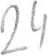 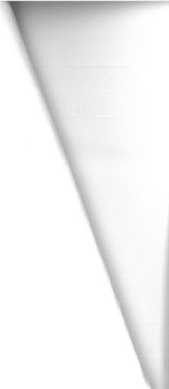 enus ■ medicalvaše zdravá investiceIS::;-iiNDS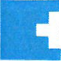 Medicínský monitor NDS EndoVue 24* HD LEDHD LED Monitor NDS EndoVue 24'HD LED. Active Matrix TFT s IPS, jsou vysoce sofistikované endoskopické zobrazovací monitory, jejichž inovativní a unikátním »' LED zpětné podsvícení displeje je nejjasnější na trhu. Tyto monitory jsou ideálním zakončením celého HD video-řetězce. Mají maximální rozlišení 1920 x 1200 pixelú (WUXOA) a v poměru stran 16.10; svítivost 300 cd/m2při barevné teplotě 6500°K, Díky své kvalitě zobrazovaných barev a hlavně úpravě červeného spektra, jsou ideální pro připojení HD systémů a současných moderních 3D systémů, které kladou vyšší nároky na zobrazovací zařízení oproti doposud používaným SD video-řetězcům. Je možné je instalovat na samostatný stojan, pohyblivá ramena a stejně tak je instalovat na stropní stativy vybavené adaptéry standardu VESA. Předpokládaná životnost přístroje při řádném užívání je min. 10 let. Velikost pixelu: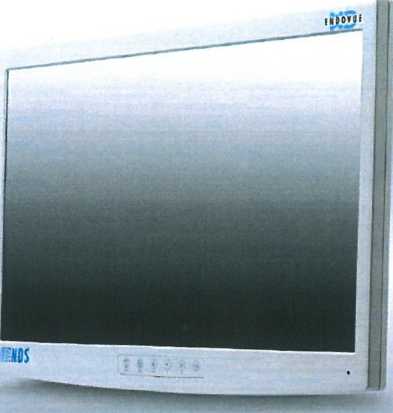 0,270 mm, kontrast: 1000:1, jas monitoru: 300cd/m2, barevná kalibrace: NDS Proprietary Medi-Match barvená kalibrace, počet barev: 1,08 bilionu (10-bit), barevný Gamut: BT.709 nebo SMTPTE-C, stabilizace zpětného osvětlení: Intelli-guard, PACS gamma nastavení: pro radiologické zobrazování, čas odezvy: 14 ms, úhel zobrazení (CR> 10): P/L 178°, N/D 178°, funkce: Input Selection, Brightness, Contrast, Hue, Saturation, Gamma, Sharpness, RGB Gain, Backlight Level, Horizontal & Vertical Position, Phase, Frequency, DPMS, Auto-Source Select, Scaling, Overscan, Programmable User / Modality Settings Profiles, rozměry: (š x v x h) 23.8 x 15.9 x 3.9 in (604 x 404 x 99 mm); váha: 6,9 kg, normy a certifikace: UL60601-1, ANSI/AAMI ES60601-1, CAN/CSA C22.2 No. 60601-1, FCC Part 15, EN60601-1, EN60601-1-2, CE, MDD 93/42/EEC, 2007/47/EC, RoHS, WEEE, CCC, IP 32 (Pending), Class I Medical Device.GEndoVue■ www.enusmedical.czENUS MEDICAL s. r.o„ Plkovská 2934/1,193 00 Praha - Horní Počet nice, Česká republikatel: +420 273 132 270, fax. +420 273 132 280, e-mail: info@enus.czIČO 25551701, DIČ CZ255517O1. Spisová značka: Městský soud v Praze, č 195811EVIS EXERA III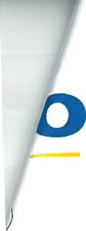 VIDEO SYSTÉM CENTRUM EVIS EXERA IIICV-190Zpracovávání videa pro pokročilou endoskopii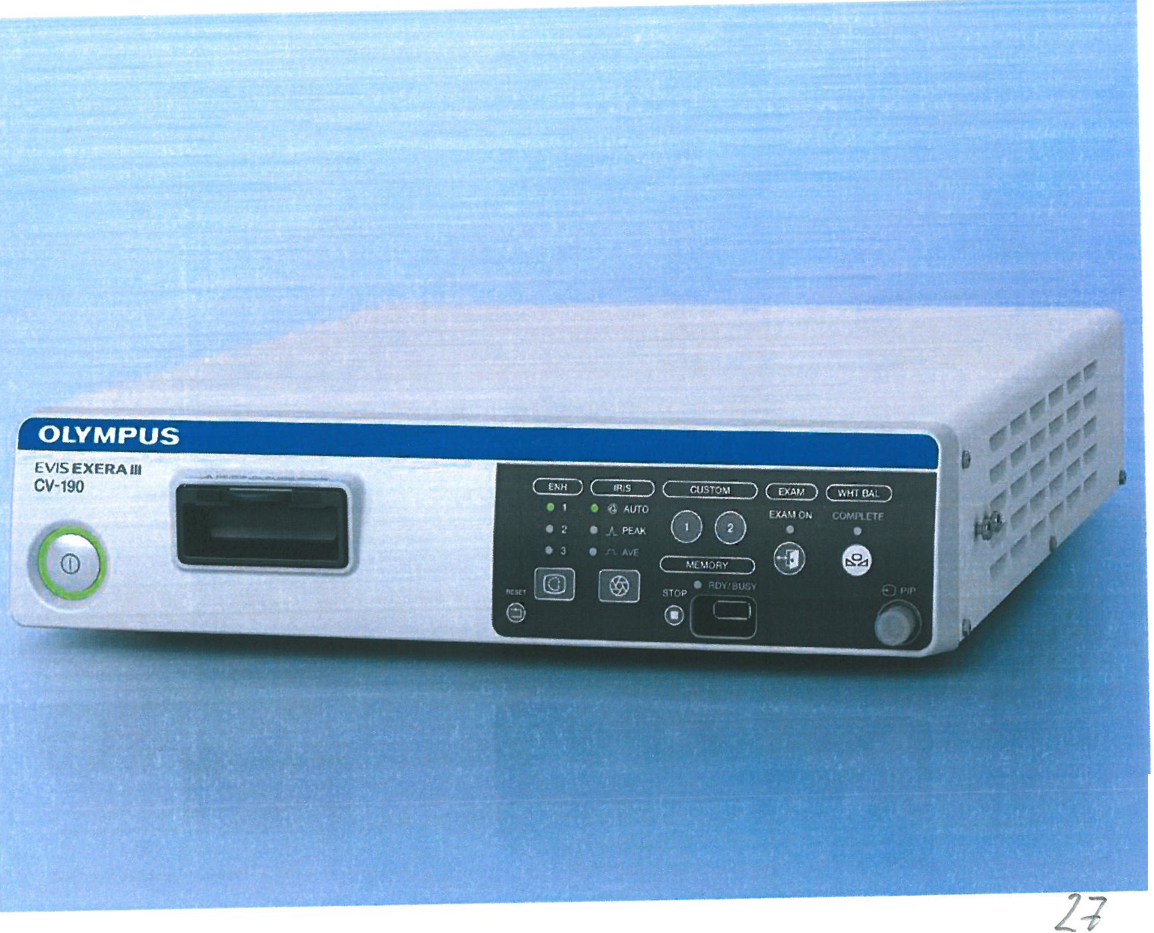 CENTRUM VIDEO SYSTEM EVIS EXERA IIIOLYMPUS CV-190Hlavní vlastnostiNBI (zobrazování v úzkém pásmu) v EVIS EXERA III zajišťuje dvojnásobnou vzdálenost vidění proti EVIS EXERA II a nabízí mnohem větší kontrast mezi cévami a sliznicíCV-190 obsahuje elektroniku k provozu Dual Focus, který poskytuje optimální pohled zblízka i zdáli připojením HQ endoskopů.Nově navržená vodotěsná spojka na jeden dotyk umožňuje připojení zdroje světla v jednom kroku a nevyžaduje samostatný kabel endoskopů pro zpracování videa.Nové a vylepšené zpracování obrazu poskytuje vysokou kvalitu obrazu vylepšeným podáním barev, minimalizovaným šumem v obraze a sníženou halací.Funkce přípravy zamrznutí volí nejčistší statický obraz automaticky a tím šetří čas.Je kompatibilní s endoskopy řad EVIS 100/130/140/150, EVIS EXERA 160, EVIS EVERA II 180 a EVIS EXERA III 190 a Gl BF/VISERA.K dispozici je výstup 16:9 a 16:10 pro HDTV monitor. Je kompatibilní s analogovým, HD-SDI a DVI výstupem.Připojení vedení k periferním zařízením zamezuje složitým připojením kabelů a zrychluje přenos.Systém dokumentacé OLYMPUS zdokonaluje síťovou rozšiřitelnost.Funkce Obraz v obraze a Index účinně vylepšují vaše pozorování.Přenosná paměť je kompatibilní jako standard správy dat. Jednoduše se připojuje a načítá se do ní.Podporuje DV výstup do kompatibilních dokumentačních zařízení.Technické údajeTechnické údaje, provedení a příslušenství podléhají změnám bez jakéhokoli oznámeni nebo povinnosti na straně výrobce.OLYMPUSOLYMPUS MEDICAL SYSTEMS CORP.Sifrijuku Monolith, 9-3-1 Ntshl-Shlnfuku, ShinJukL-ku, Tokyo 163-0914, JapanOhledně úplného seznamu .prodejních a distribučních míst navštivte. www.olympus.com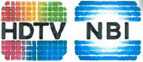 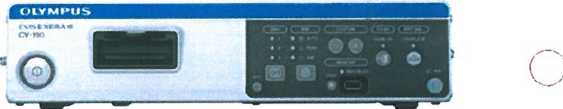 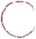 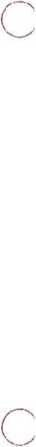 EVIS EXERA III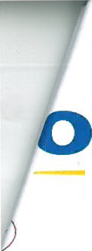 XENONOVÝ ZDROJ SVĚTLA EVIS EXERA III PRO VIDEOCLV-190Přístup k HDTV a NBI jedním dotykem))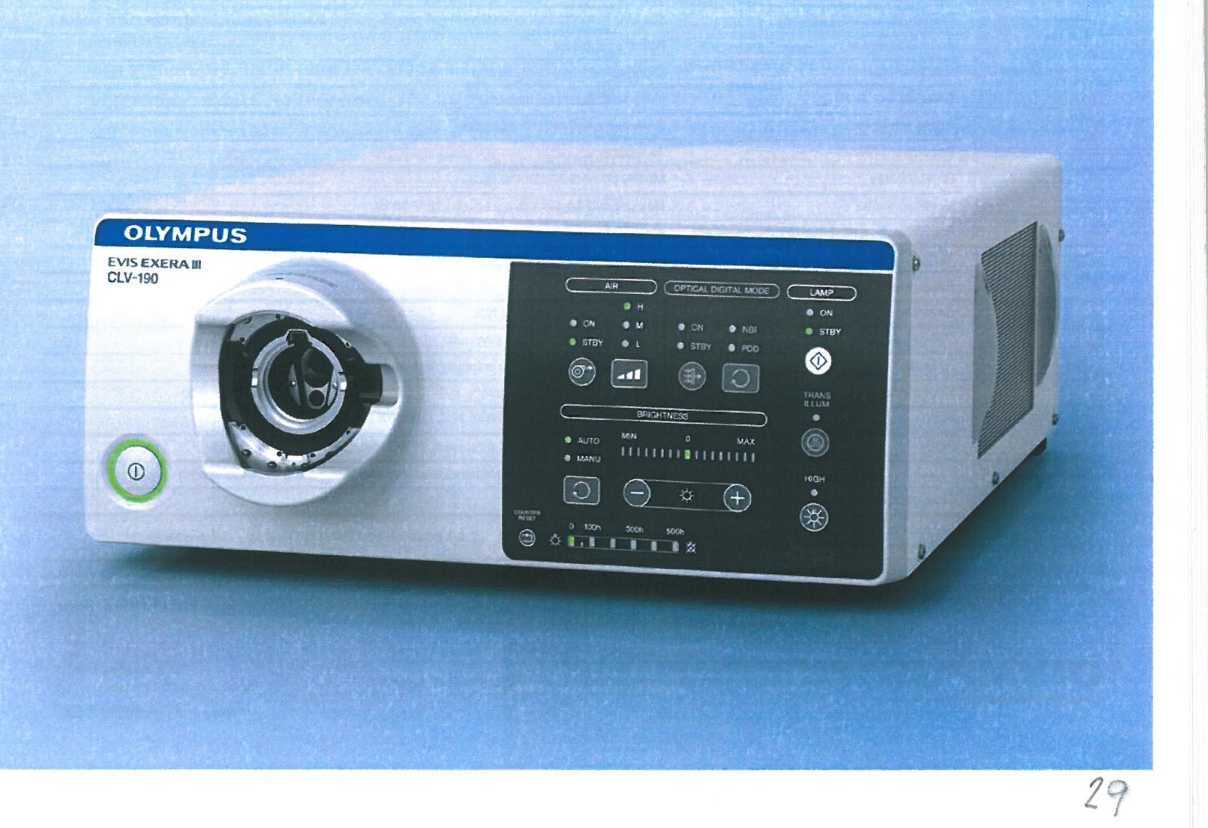 XENONOVÝ ZDROJ SVĚTLA EVIS EXERA IIIOLYMPUS CLV-190Hlavní vlastnosti• NBI (zobrazování v úzkém pásmu) v EVIS EXERA III zajišťuje dvojnásobnou pozorovací vzdálenost a nabízí vyšší kontrast mezi cévami a sliznicí díky vylepšenému provedení světla a zpracování signálu.Nově provedená vodotěsná spojka na jeden dotyk umožňuje připojení zdroje světla v jednom kroku a nevyžaduje k endoskopu kabel.Výrazné snížení provozního hluku díky přepracovanému provedení ventilátoru.Připojení vedení k perifernímu zařízení zamezuje komplikovaným připojením kabelů a zrychluje rychlost přenosu.Automatické nastavení světla k dosažení ideálního osvětlení pro pozorování jakýmkoli endoskopem.Technické údajeTechnické údaje, provedení a příslušenství podléhají změnám bez jakéhokoli oznámení nebo povinnosti na straně výrobce.OLYMPUS*OLYMPUS MEDICAL SYSTEMS CORP.Shlnjuku Monolith, ?-3-1 Ntehi-Shinjukii, Shinjuku-ku, Tokyo 163-0914, JapanFor a complete Bstlng o1 safes ard dtetrbutlon locations visit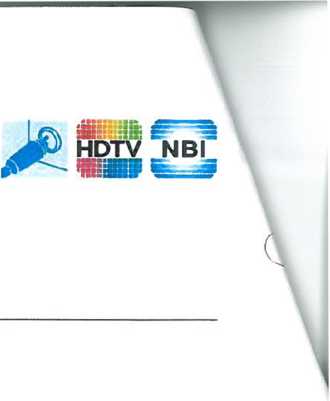 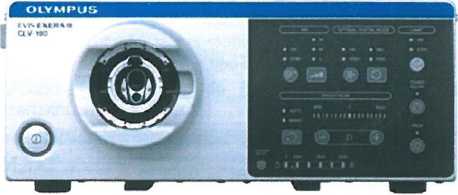 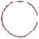 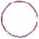 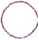 Technická specifikaceFSN IPS710AUniverzální medicinální FullHD foto/video rekordér s PACS
konektivitou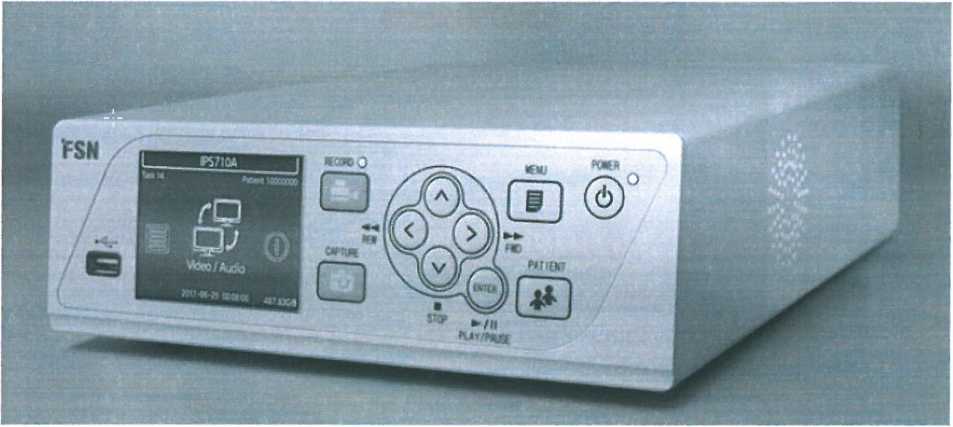 FSN IPS710A je nejnovější high-definition lékařský videorekordér určený k snadnému použití, který přesto obsahuje široký seznam funkcí a možností. S automatickou detekcí připojení videa a automatickou detekcí rozlišení obrazu, je nastavení rychlé a snadné. Ovládací panel vpředu umožňuje uživatelům intuitivně nahrávat videa a fotografie v křišťálově čisté kvalitě Full HD. Ovládání pomocí volitelného externího monitoru jsou dostupné pokročilé funkce PACS atd... Vestavěný pevný disk pro spolehlivé nahrávání, zálohování dat a uživatelé mohou také současně nahrávat na USB paměti a pevné disky USB archivovat, sdílet a přehrávat na jiných zařízeních a místech. IPS710A je také možno připojit na síť.Technická specifikace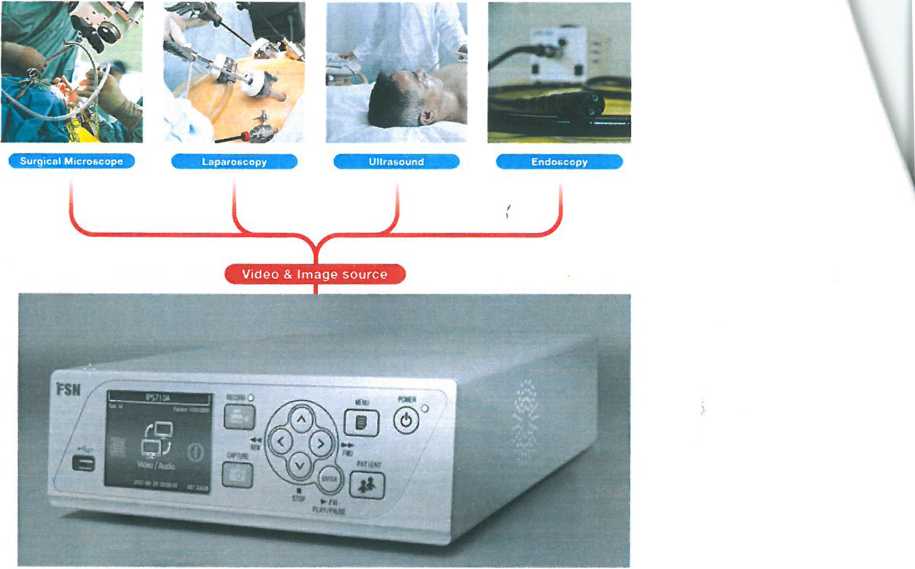 Výborná jasnost s jasným a přehledným 3,5 "barevným displejem.Vestavěný LCD display s vysokým rozlišením o úhlopříčce 3,5 " poskytuje výbornou viditelnost a umožňuje uživateli snadný přístup a kontrolu obrazu během operace či vyšetření i po skončení akce.Nahrát a uložit s důvěrou.Fail-proof spolehlivost a schopnost zotavení po havárii. Simultánní nahrávání na USB disky a vestavěný pevný disk pro redundantní zálohování dat. Díky plné podpoře sítě a přenosu videosouboru na pozadí máte svá data vždy v bezpečí.SpecifikaceTechnická specifikaceNahrávané formátyRozhraní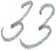 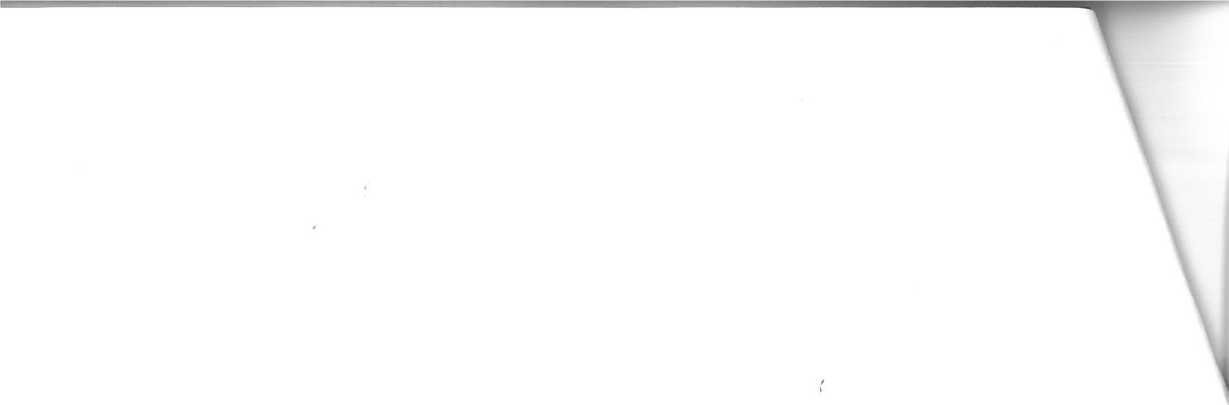 OLYMPUSYour Vision, Our FutureGIF-H185Gastrointestinal™' videoskop - vynikající zobrazování v HDTV pro běžnou endoskopii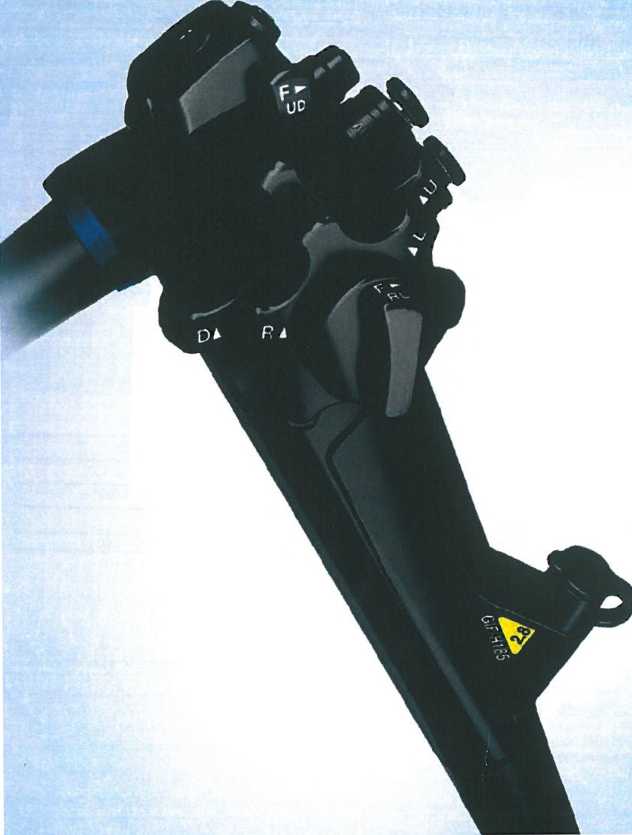 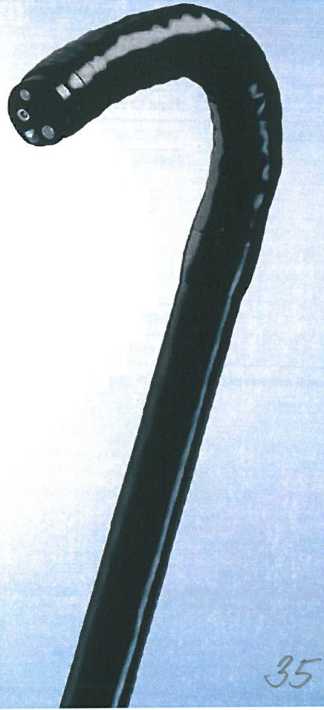 GIF-H185Hlavní vlastnostiKvalita obrazu HDTVS novým systémem EVIS EXERA III kvalita obrazu HDTV zajišťuje možnost pozorování ve vysokém rozlišení a při tenkém provedení endoskopu.NBI (zobrazování v úzkém pásmu)NBI v endoskopech řady EVIS EXERA III zajišťuje dvojnásobnou pozorovaní ' vzdálenost než je u řady EVIS EXERA II 180 a nabízí mnohem větší kontrast mezi cévami a sliznicí. Výrazně vylepšená výkonnost NBI otevírá nové vzrušující klinické aplikace a posouvá postavení NBI jako standard péče pro Gl endoskopii,Krátké ohniskoKrátké ohnisko vám umožňuje zvětšený detailní obraz jednoduše posouváním zakončení endoskopu až na 2 mm od slizniceTenké provedeníTento endoskop nabízí výtečnou rovnováhu mezi velikostí a výkonem obrazem HDTV kvality při tenkém průměru 9,2 mm.Vodotěsný konektor na jeden dotykNový konektor minimalizuje úsilí potřebné pro nastavení před a mezi případy. Je zcela vodotěsný odstraňuje potřebu vodotěsného víčka a s tím souvisejícího rizika nákladné opravy z důvodu náhodného ponoření.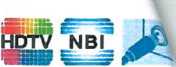 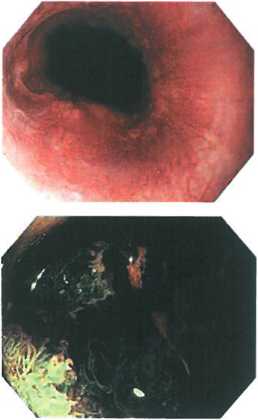 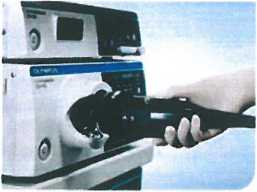 Technické údajeRozšíření distálního konceVnitřní průměr kanálu	2,8 mmMin. vzdálenost vidění3,0 mm od distálního konceOhýbací částRozsah ohnutí	Do 210°Dolů 90° Doprava 100° Doleva 100°Kanál pro nástrojeSměr, od kterého příslušenství endoterapie vstupuje a opouští endoskopický obrazCelková dílka	1350 mmKompatibilní	Centrum video systému OLYMPUS CV-190Systém EVIS EXERA Xenonový zdroj světla OLYMPUS CLV-190E0429286 ■ 5.000 • 01/13 • PR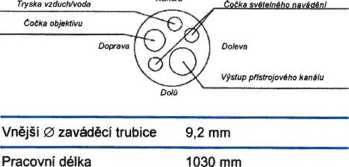 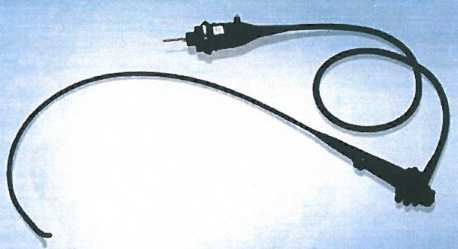 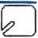 Technické údaje, provedení a příslušenství podléhají změnám bez jakéhokoli oznámení nebo povinnosti na straně výrobce .OLYMPUS EUROPA HOLEMNQ GMBHPostbox 10 49 08, 20034 Hamburk, Německo Wendenstrasse 14-18, 20097 Hamburk, Německo Tel.: +49 (0)40 237 730, Fax: +49 (0)40 230 761 www.olympus-europa OLYMPUS	EVIS EXERA IIIYour Vision, Our FutureCF-H185L/IBěžná kolonoskopie co nejlépe - pomocí HDTV a proměnné tuhosti.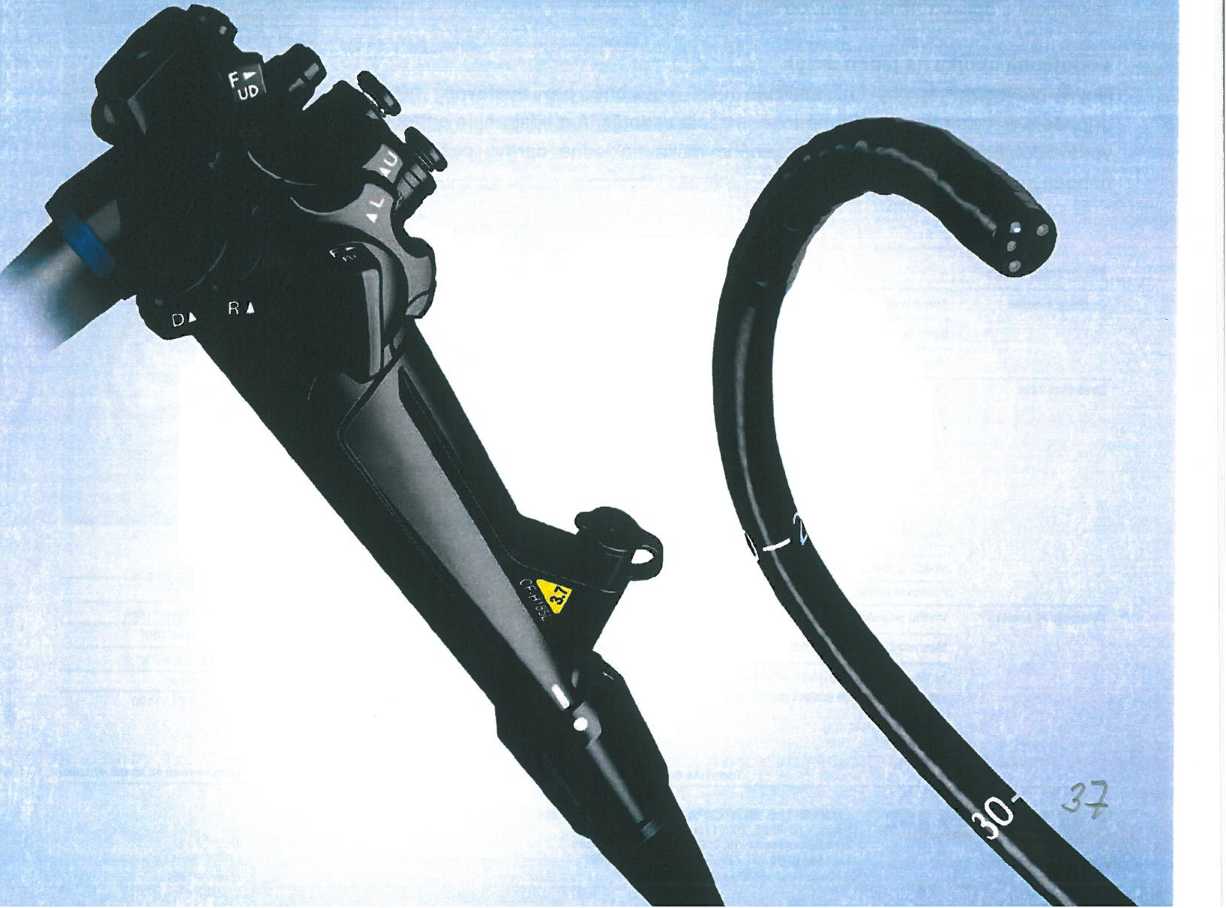 CF-H185L/IHlavní vlastnostiKvalita obrazu HDTVS novým systémem EVIS EXERA III umožňuje kvalita obrazu HDTV pozorování sliznice ve větších podrobnostech.NBI (Zobrazování v úzkém pásmu)NBI v řadě endoskopů EVIS EXERA III 185 poskytuje dvojnásobnou pozorovací vzdálenost než řada EVIS EXERA II 180 a nabízí vyšší kontrast mezi cévami a sliznicí. Výrazně zlepšené vlastnosti NBI otevírají cestu k novým vzrušujícím klinickým aplikacím a povyšují postavení NBI jako standard péče pro Gl endoskopii.Proměnná tuhostProměnná tuhost pomáhá zasmyčkování endoskopů např. u esovitého úseku střeva a umožňuje nastavení tuhosti endoskopů podle konkrétního případu tak, aby se vyhovělo jedinečným anatomickým potřebám každého pacienta nebo manipulačním potřebám lékaře.Úzké zaostřeníÚzké zaostření umožňuje získat zvětšený detailní záběr posunováním zakončení s optikou až na 2 mm od sliznice.Vodotěsná spojka na jeden dotykNové provedení spojky minimalizuje úsilí potřebné pro nastavení před případem a mezi případy. Kromě toho je zcela vodotěsná a odstraňuje potřebu vodě odolného víčka a s tím spojeného rizika nákladné opravy poškození náhodným ponořením.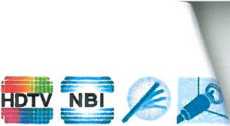 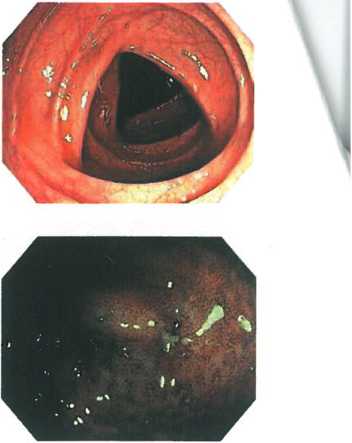 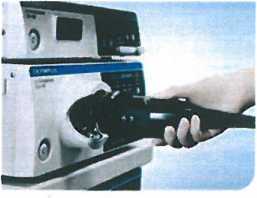 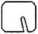 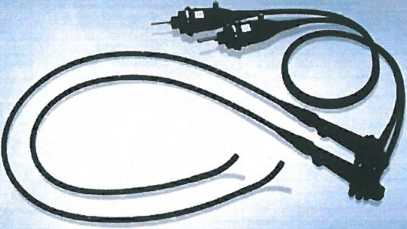 Technické údajeSměr, od kterého příslušenství endoterapie vstupuje a opouští endoskopický obrazCelková délka	L: 2005 mm 1:1655 mmKompatibilní	Střed video systému OLYMPUS CV-190EVIS EXERA systém Zdroj xenonového světla OLYMPUS CLV-190Technické údaje, provedení a příslušenství podléhají změnám bez jakéhokoli oznámení nebo povinnosti na straně výrobce.OLYMPUS EUROPA HOLDING GMBHPostbox 10 49 08, 20034 Hamburk, Německo Wendenstrasse 14-18, 20097 Hamburk, Německo Tel.: +49 (0)40 237 730, Fax: +49 (0)40 230 761 www.olympus-europa.com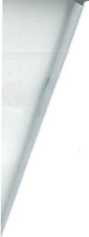 O R C 3 S O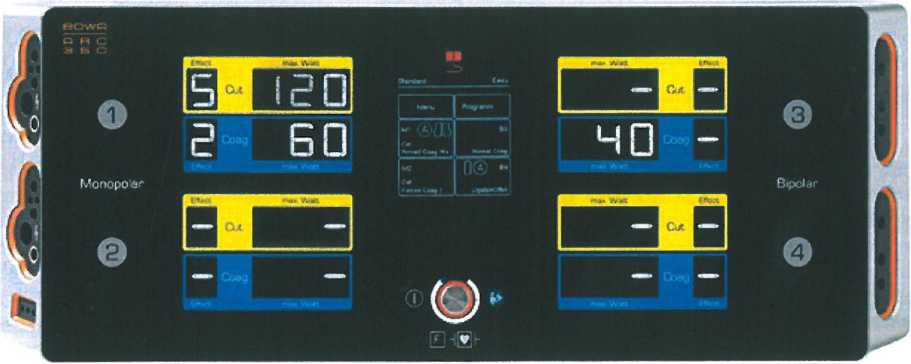 BOWA ARC 350 - je nová generace elektrochirurgických přístrojů pro monopolárni a bipolární elektrochirurgii včetně speciálních aplikačních technologií uzavírání cév, argonových aplikací, zpětnovazebních aplikací a dalších. Podporuje všechny chirurgické obory a díky svým širokým možnostem nastavení všechny současné používané indikace pro konkrétní chirurgické výkony a operační zákroky.Ideální aplikace v HF chirurgii pro použití ARC 350:Základní, všeobecná chirurgie, viscerální, hrudní a dětská chirurgieGynekologie a Uro-gynekologieGastroenterologie včetně speciálních argonových aplikacíUrologieORLPlastická a estetická chirurgieOrtopedická a traumatická chirurgieOrální a maxilofaciální chirurgieNeurochirurgieKardiochirurgie a interveční kardiologieIntuitivní ovládáníprostřednictvím Technologie inteligentního touchpadu (dotykového ovládacího panelu)Technologie Touchpad umožňuje vylepšené a intuitivní ovládání všech funkcí a jejich nastavení v prostředí operačních sálů, v průběhu operačních výkonů.S ARC 350 máte kontrolu nad všemi funkcemi HF jednotky a jejich modulů prostřednictvím interaktivní dotykové obrazovky pomocí jasně navržených a konfigurovaných symbolů. Efekty a funkce, oblíbené a varianty individuálního nastavení jsou velmi snadno, rychle a jasně zvolené a nastavené. Šíře možností nastavení menu je obecně omezena pouze na dvě úrovně, protože buď chcete pracovat, nebo vyhledávat a upravovat nastavení.Logicky vytvořené uživatelské rozhraní (v Českém jazyce)Velký ovládací dotykový displej s vysokým rozlišením je rozdělen na čtyři kvadranty, které odpovídají čtyřem zásuvkám pro připojení instrumentů.Po stranách: pokud připojíte nástroj k horní části (pravá bipolární zásuvka), například vpravo nahoře je aktivován kvadrant displeje a vy okamžitě víte, kde je potřeba udělat úpravu nastavení, kde máte ovládat a upravovat požadované parametry a funkce.To, co vidíte, je to, co dostaneteIkony se chovají podle WYSIWYG (Co Vidíte, to máte "). Jasné a srozumitelné Grafické symboly mají režim náhledu. Pokud upravíte požadované nastavení elektrochirurgického efektu podle vašich individuálních požadavků, změní se náhled zobrazení.Vždy pracujte se správným výstupem a nastavenímDotykový displej zajišťuje vynikající přehled a pohodlí ovládání, nastavení a monitorace základních funkcí a prostřednictvím inovativní uživatelské logiky displeje. Při úpravách jsou na displeji zobrazeny příslušné a požadované instrukce. Zásuvka bliká, a nabízí právě tu správnou podporu v setmělém prostředí operačního sálu.Chytrý - a hygienické - displejDisplej ARC 350 je vyroben z plochého, otěruvzdorného, bezpečnostního skla odolného proti rozbití a poškrábání. Výhodou této technologie touchpadu je eliminace záhybů a drážek, ve kterých by mohli ulpívat nečistoty a potenciální nebezpečí, a díky těmto vlastnostem rychle a snejvyššími hygienickými nároky zajistíme bezpečné podmínky sterilního čistého prostředí operačního sálu.Aktualizace a podpora - jednoduše pres USBVyužijte nejnovějších poznatků v této z oblasti do budoucnosti. ARC 350 je připraven a čeká. Naše služba aktualizace vám umožní aktualizovat ARC 350 Software jednoduše pomocí USB. Mnoho standardních zásuvek zaručuje vaší budoucí ochranu a automatizovanou integraci do vašeho systému - ve vaší zemi - i v budoucnu. BOWA ARC 350 je určen pro použití v téměř všech oblastech elektrochirurgie. Generátory ARC mohou být umístěny na standardní stropní stativy, integrovány do vozíků endoskopických sestav nebo umístěny na ARC CART vozících, které díky svému funkčnímu designu zajišťují neomezenou mobilitu. Jednotka má dva monopolární a tři bipolární výstupy. Nemocniční personál a technici mohou provádět jednoduché údržbářské práce, jako je odečítání informací o jednotkách nebo spuštění aktualizace softwaru, které jsou dodávány na USB klíči.Pokud chcete připojit příslušenství třetích dodavatelů a výrobců příslušenství, ARC 350 to umožňuje díky široké nabídce volitelného příslušenství a univerzální kompatibilitě.Made in Germany - TECHNICKÉ INFORMACEFunkce:monopolární řezání, monopolární koagulacestřídající se rez pro papilotomii, polypektomii, submukózní disekcibipolární řezání, bipolární koagulacesprejová koagulaceu všech typů řezů a koagulace možnost nastavení efektu a omezení výkonu (1 krok = 1W) nebo typy proudů s požadovaným efektemaktivace nástroje ručním spínačem, nožním pedálem a pro bipolární koagulaci aktivace také funkcí autostartovládání bipolárních a monopolárních nástrojů nožním i ručním spínačemautomatická regulace výstupního výkonuoptimalizovaný vnitřní uzavřený chladící systém, který nenaruší sterilitu prostředíkompatibilita systému prostřednictvím Data BUS se systémy jako Wolf CORE OR System, Storz OR-1 monitoring kvality připevnění neutrální elektrody na pacientovi audiovizuální signalizace špatně připevněné nebo nesprávně fungující neutrální elektrod automatické přerušení elektrického okruhu generátorem při nedostatečném připevnění neutrální elektrodymožnost připojení duální elektrodysystém sledování kvality kontaktu zpětných elektrodautomatické rozpoznání použitého nástrojesystém kontroly požadovaného efektu na tkáňmožnost připojení argonové jednotkymožnost připojení odsávačky elektrochirurgického kouřemožnost připojení přístroje k integrované proplachové jednotcepro použití jednorázových i resterilizovatelných nástrojůdotyková obrazovka se zobrazením hodnot výkonu a alarmových hlášení; nastavitelná hlasitostovládání generátoru v ČESKÉM JAZYCEvysoká bezpečnost pro pacienta a zdravotnický personálsnadná intuitivní obsluha300 programovatelných pozic pro různé druhy zákroků nebo operatérů nebo možnost využitípaměťové kapacity VF přístrojeautotest po připojení přístrojenastavení průtoku pracovního plynu od 0,1 litrupříslušenství - flexibilní sondy pro gastroenterologiibezdotykové koagulační módy pro gastroenterologii - klasický zesílený, pulsní, preciznímožnost rozšíření funkčnosti o další typy monopolárních řezů a koagulaceTissueSeal® PLUS COMFORT TissueSeal® COMFORTUnikátní a patentovaná, opakovaně použitelná technologie uzavírání cév a svazků tkání BOWA LIGATION.BOWA LIGATION umožňuje trvalé uzavírání cév a svazků tkání do průměru 7 mm s opakovaně použitelnými nástroji a patentově chráněnou zpětnovazební technologií vysokofrekvenčního proudu.Zpětnovazební nástroje LIGATION se používají k uzavírání a utěsnění cév, žil a vaskularizovaných tkáňových struktur do průměru 7 mm, pro otevřenou aplikaci v oborech gynekologie, urologie, všeobecné chirurgie a dalších chirurgických oborech při využití elektrického proudu a mechanického tlaku pracovních branží instrumentů pro vysokofrekvenční chirurgii. Navíc jsou nástroje LIGATION vhodné také pro tradiční bipolární koagulaci. Nástroje pro uzavírání cév a tkání jsou určeny pro bipolární proudový typ "LIGATION". Využití je spojeno s programem LIGATION high-end řady generátorů BOWA ARC 400 / ARC 350. Nástroje jsou nabízeny v různých pracovních délkách a zakončeních (160; 190; 230; 280 mm), jsou určené pro opakované použití a sterilizaci v parním autoklávu. Garantovaný počet jejich použití je min. 50-100 výkonů podle typu COMFORT nebo PLUS COMFORT. Tento aplikační mód generátoru je možné použít také pro laparoskopické aplikace s nabízenou širokou paletou jednorázových i opakovaně použitelných laparoskopických instrumentů ERGO 31 OD, NightKNIFE, Ligator.Vysoká kvalita, bezpečnost, tradice vývoje a výroby této technologie, široká nabídka volitelného příslušenství a technologií dělá z produktů BOWA skutečného leadera ve svém oboru!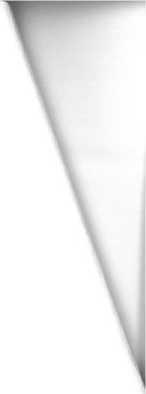 enus ■ medical*I	.. vaše zdravá investicePřístrojové vozíky ITD® Compact-cartPřístrojové vozíky pro endoskopické sestavy umožňují přizpůsobit a ergonomicky rozmístit přístrojovou techniku dle požadavků zákazníka a to s ohledem na snadnost jejího ovládání. Vozíky jsou vyráběny z ušlechtilé nerezové oceli a opatřeny antistatickou matovou úpravou laku s antibakteriálním povrchem, kloubovým pohyblivým a nastavitelným držákem centrálního monitoru. Dále izolačním transformátorem, s 8 - 12 ti EURO zásuvkami s přepěťovou ochranou. Kolečka vozíků jsou duální, izolovaná a opatřena bezpečnostní brzdou. Výroba jednotlivých částí vozíků je provedena tzv. „tahem" nikoliv lisováním. Tento postup je důležitý pro dokonalou pevnost jednotlivých částí a spojovacích komponent. Jedná se o vysoce variabilní a moderně koncipovaný systém. Vozíky jsou standardně vybavovány širokou škálou volitelného příslušenství (držákem pedálu, různými variantami držáků tlakových lahví, infuzním stojanem aj.).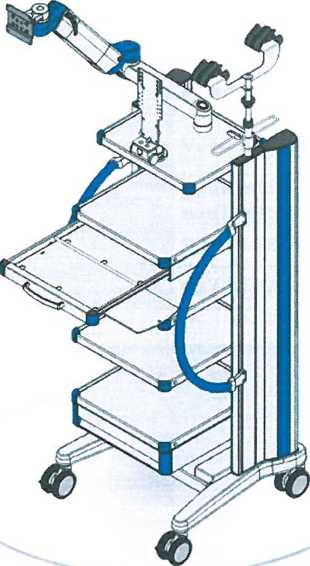 ■ www.enusmedical.cz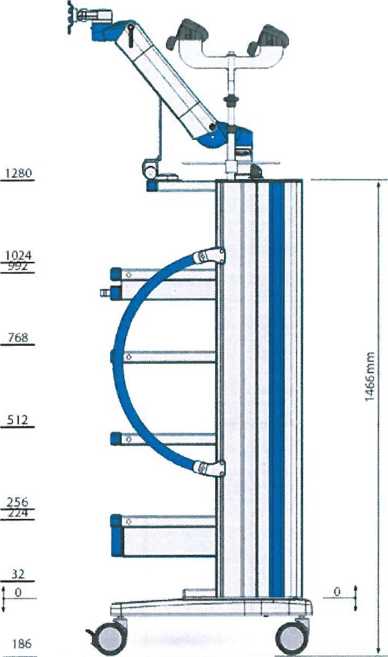 ENUS MEDICAL s. i.o., Plkovská 2934, I, 193 00 Praha - Horní Počernice, Česká republikatel: +420 273 132 270, fax: +420 273 132 280, e-mail infočq enus.czIČO. 25551701. DIC CZ25551701. Spisová značka: Městský soud v Praze. C 195811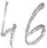 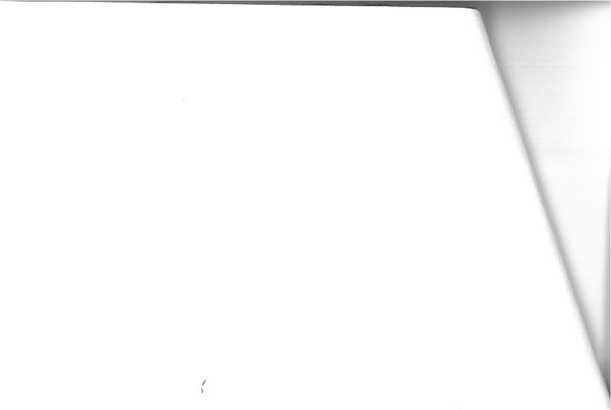 Příloha č. 4Seznam poddodavatelůXXXX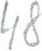 Předávací protokolDodavatel potvrzuje, že zboží, tak jak je uvedeno níže bylo dodáno a nainstalovánov souladu s Kupní smlouvou č. xxxxxxxxxZboží č. 1 "název" (označení stejné jako v rozpočtu projektu):Dodané výrobky a příslušenství:Servis zdravotnického prostředku dle zákona č. 268/2014 Sb. je garantován po dobu 24 měsíců, firmou xxxxxxxxxx.Zaškolení personálu se zacházením se zdravotnickými prostředky a instruktáž proběhly dle zákona č. 268/2014Sb. BEZPLATNĚ.Zboží předal:datum:podpis:Zboží převzal: datum: podpis:Příloha č. 6 smlouvyPravidla součinnosti s úsekem informatiky kupujícího (dále jen „Úl“)V případě, že předmět smlouvy či jeho části vyžadují zapojení do počítačové sítě prodávajícího, musí být tato činnost prováděna se souhlasem zaměstnance Úl. Zaměstnanec Úl musí být o realizaci předmětu smlouvy resp. záměru jeho zapojení do počítačové sítě kupujícího informován prodávajícím s dostatečným předstihem, a to minimálně 10 kalendářních dnů před termínem vlastního plnění v místě plnění (podrobnosti viz níže).Předmět smlouvy v rámci jeho instalace dle čl. I smlouvy zahrnuje všechny práce související s instalací dodávaných HW/SW částí do plně funkčního stavu. Pokud bude vyžadována prodávajícím součinnost s Úl, je nutné rozsah této součinnosti předem jasně definovat (ať již jakou součást smlouvy, projektové dokumentace nebo emailem na adresu vtle@nnm.cz) a to minimálně 1 týden (7 kalendářních dnů) před termínem instalace. Za součinnost se považuje např. i zřízení vzdáleného přístupu přes internet.Pokud požadavek na součinnost s Úl svým rozsahem překročí 3 hodiny práce technika Úl nebo bude vyžadovat plnění třetí strany, vyhrazuje si Úl právo navrhnout vlastní termíny dle svých kapacitních možností.Pokud požadavek na součinnost překročí rámec běžných činností zajišťovaných Úl nebo její rozsah nebude Úl schopen akceptovat z kapacitních, technických či časových důvodů, může požadovanou součinnost celou nebo její část odmítnout, a to do 3 pracovních dnů po obdržení požadavku. V tomto případě je prodávající povinen zajistit všechny požadované úkony vlastními techniky nebo externím servisem.Pokud bude Úl, ke zdárné realizaci plnění ze smlouvy nucen zajišťovat úkony, které nebyly definovány v požadavcích na součinnost, bude prodávajícímu tato práce účtována ve výši prokazatelných nákladů s nimi spojených a dle platného ceníku kupujícího.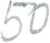 ■ EVROPSKÁ UNIÍ:Evropský 1ond JXO fogtonálni rozvvi lí^txjtcvisny leyonAtni operační programPříloha č. 7 smlouvyPravidla pro zřízeni a používání vzdáleného přístupu do
počítačové sítě Nemocnice Nové Město na Moravě, příspěvkováorganizaceKupující umožní vzdálený přístup/připojení do své počítačové sítě nebo její části prodávajícímu tak, aby mohl prodávající vykonávat veškeré smluvní či objednatelem prokazatelně vyžádané/objednané služby (dále jen „služba“).Kupující zřídí vzdálený přístup pro prodávajícího na dobu a v rozsahu nezbytně nutnou k plnění závazků vyplývajících z této smlouvy.Technické podmínky vzdáleného připojení jsou dohodnuty takto:připojení přes SSH protokol VNC dle individuálně dohodnutých parametrů a heselpřipojení přes RDP (Microsoft remote desktop klient) dle individuálně dohodnutých parametrů a heselVPN přístup dle individuálně dohodnutých parametrů a heseljiný typ přístupu či autentizace dle individuálně dohodnutých parametrů při podpisu smlouvy.Předání parametrů přístupu a přístupových hesel zajistí zaměstnanec úseku informatiky a proběhne při podpisu smlouvy.Prodávající se zavazuje zajistit, že osoby, jim pověřené k vykonávání služeb prostřednictvím vzdáleného přístupu, budou dodržovat tyto podmínky:nezneužijí vzdálený přístup do sítě k aktivitám, které nejsou v souladu se smluvním rozsahem poskytovaných služeb, a ani neumožní tyto aktivity třetí osobě.nezneužijí jakoukoliv důvěrnou informaci, s níž přijdou do styku při plnění závazků dle této smlouvy, a ani neposkytnou takovou informaci třetí osobě.zachovají mlčenlivost o skutečnostech a údajích, o nichž se dozví při plnění závazků dle této smlouvy nebo v souvislosti s ní. To platí zejména o skutečnostech, na něž se vztahuje mlčenlivost zdravotnických a ostatních pracovníků u poskytovatele zdravotních služeb dle § 51 odst. 5 písm. a) až g) zákona č. 372/2011 Sb., o zdravotních službách, ve znění pozdějších předpisů, jakož i o osobních údajích a o bezpečnostních opatřeních, jejichž zveřejnění by ohrozilo zabezpečení osobních údajů ve smyslu § 15 odst. 1 zákona č. 101/2000 Sb., o ochraně osobních údajů a o změně některých zákonů, ve znění pozdějších předpisů.MINISTERSTVO PRO MÍSTNÍ ROZVOJ ČR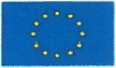 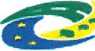 Prodávající je povinen vždy předem zajistit, že nedojde k nepředpokládanému narušení chodu počítačové sítě (informačního systému), ani jiných služeb a systémů v síti kupujícího, jakožto i řádného chodu serverů, počítačů a dalších HW komponent sítě. V případě porušení této povinnosti je kupující oprávněn požadovat náhradu způsobené škody.Prodávající si vyhrazuje právo službu vzdáleného přístupu dočasně pozastavit či omezit bez udání důvodu. V tomto případě bude o rozhodnutí kupujícího prodávající neprodleně informován telefonicky a následně obdrží písemné oznámení.V případě, že kupující zjistí použití vzdáleného přístupu v rozporu s těmito pravidly, je kupující oprávněn vzdálený přístup prodávajícímu zcela zrušit. O tomto rozhodnutí kupujícího bude prodávající neprodleně informován telefonicky a následně obdrží písemné oznámení.Kontaktní osoby pro účely poskytování služby a předávání informací dle bodů této přílohyZa kupujícíhoJménoPozice	TelefonEmailTechnik XXXX	XXXX	XXXXTechnik XXXX	XXXX	XXXXTechnik XXXX	XXXX	XXXXZa prodávajícíhoJméno	Pozice Telefon	EmailXXXX	technik XXXX                      XXXX90K0010NDS EndoVue 24" HD LED monitor, Active Matrix TFT with IPS, LED zpětné podsvícení, VESA 100 adaptér, barevný systém PAL/NTSC, 16:10, max. rozlišení: 1920 x 1200, kontrast: 1000:1, jas monitoru: 300cd/m2, barevný Gamut:BT.709 nebo SMPTE C, čas odezvy: 14 ms, úhel zobrazení (CR> 10): P/L 178°, N/D 178°, funkce: Quick Input Select, Primary / Secondary Input Select, MMI Window Size / Swap, PiP, PoP, CCT Setting, Brightness, Contrast, Hue,Saturation, Gamma, Sharpness, RGB Gain, Backlight Level, Horizontal & Vertical Position, Phase, Frequency, DPMS, Auto- Source Select, Scaling, Overscan, Five Programmable User / Modality Settings Profiles, vstupy: 1 x DVI-D 1; 1 x DVI-D2‘; 1 X VGA (D-SUb); 2 X SD/HD/3G-SDI (BNC); 1 X SOC (1); 1 X SOC (2); 1 X HD-RGBS, RGBS; 1 X HD-YPbPr , YPbPr; 1 X S- Video; 1 x Composite; výstupy: 1 x DVI (1); 1 x DVI-D; 1x HD-SDI; 1 x 3G-SDI (1); 1 x HD-RGBS, RGBS; 1 x BNC; 1 x RGBSBNC x 5, nebo DVI-I (2); 1 x HD-YPbPr / YPbPr; 1 x BNC x 5, nebo DVI-I (2); 1 x S-Video; 1 x DIN-4; řídící vstupy: Serial Remote/Touch D-sub 9-pin, RS-232C; GPIO RJH-4, TTL; ND-OS Mini-USB; rozměry: (š x v x h) 23.8 x 15.9 x 3.9 inches (604 x 404 x 99 mm); váha: 6,9 kg, normy a certifikace: ANSI/AAMI ES60601-1, CAN/CSA C22.2 No. 60601-1, FCC Part 15, EN60601-1, EN60601-1-2, CE, MDD 93/42/EEC, 2007/47/EC, RoHS, WEEE, Class I Medical Device, CCC, IP 322) Videoprocesory se zdrolem studeného světla - 2 ks22166 106,00 Kč132 212,00 KčN3643260Videoprocesor CV-190 EVIS EXERA III221180 525,00 Kč361 050,00 KčN3643350Xenonový zdroj světla CLV-190 EVIS EXERA III221120 350,00 Kč240 700,00 KčN3645700MAJ-1817 Xenonová lampa3) Záznamové zařízeni - 2 ks52111 288,00 Kč56 440,00 KčE61EFS003IPS710A FSN Medicínský videorekordér - záznamové zařízeni4) Vldeogastroskop - 3 ks22163 754,00 Kč127 508,00 KčN4456430Videogastroskop GIF-H185 EVIS EXERA lil, průměr zaváděcího tubusu 9.2 mm, průměr distálniho konce endoskopu 9,2 mm, průměr pracovního kanálu 2.8 mm, pracovní délka 1030 mm, angulace distálniho konce: (nahoru / dolů)21O°/9O°, (vpravo / vlevo) 100°/100°, úhel pohledu endoskopu: 140°, hloubka ostrosti pole: 2-100, podpora NBI, CF, OT, HDTV5) VideokolonoskoD - 3 ks321252 892,00 Kč758 676,00 KčN4456530Videokolonoskop CF-H185L EVIS EXERA III, průměr zaváděcího tubusu 12.8 mm, průměr distálniho konce endoskopu12,8 mm, průměr pracovního kanálu 3.7 mm, pracovní délka 1680 mm, angulace distálniho konce: (nahoru / dolů) 180°/180°, (vpravo / vlevo) 160°/160°, úhel pohledu endoskopu: 140°, hloubka ostrosti pole: 2-100, podpora NBI,CF, OT, VS, HDTV6) Jednotka elektrochlrurglcká -1 ks321252 892,00 Kč758 676,00 KČ900-351Multioborová elektrokoagulační jednotka ARC 350, elektrochirurgický generátor, maximální výstupní výkon 350 W, funkce: 350 W ŘEZ monopolární / bipolární, 250 W monopolární / 350 W bipolámí COAG, 2 x monopolární - 2 x bipolárni, MICRO, SimCOAG, AUTOSTART, dotykový ovládací displej, Plug'n Cut COMFORT, GastroŘEZ, LIGACE, bipolární resekce, EASY ISSys, ARC CONTROL - řízení argonového subgenerátoru, MetraLOOP®. Součásti vybavení jsou moduly: 900-391 CastroCut včetně COMFORT; 900-395 Bipolární resekce včetně COMFORT; 900-396 LIGACE včetně COMFORT; 900-911 síťový kabel.121196178,00 Kč196 178,00 Kč901-031Dvojitý ovládači nožni pedál, modro-žluté rozlišení s bezpečnostním přepínačem, ochranný rám, délka kabelu 4 m12114 496,00 Kč14 496,00 KČ380-050Kabel neutrální elektrody, délka 5 m, resterilizovatelný1211 410,00 KČ1 410,00 Kč816-112Neutrální elektroda, kontaktní plocha 110 cm2, dělená, nalepovací, EASY (100 ks/bal.)7) Vozík pro přístroje - 2 ks1212 218,00 Kč2 218,00 KČCC.5O8O.9O3Endoskopický vozík COMPACT-CART pro umístěni přístrojové techniky, určený pro medicínské použití, antistatické práškové lakování jednotlivých součástí vozíku, základní podvozkový rám, 4x duální antistatická kolečka (2x opatřena aretačni brzdou) 0100 mm, integrované kabelové svody, 2x4 integrované elektrické zásuvky s přepěťovou ochranou a integrovaným izolačním transformátorem, centrální vypínač22137 110,00 Kč74 220,00 KčZV.9358.999Izolační transformátor COMPACT-CART, vstupní / výstupní napětí 1200 VA, 230 V, 50 Hz / 60 Hz - přepínatelné, protizkratová ochrana: v souladu s IEC 742 a IEC 601-1, třída ochrany IP20, 2x4 equipotenciální zásuvkové konektory IEC320, bariéra zástrčky při zasunutí a odstranění, centrální vypínač22120 639,00 Kč41 278,00 KČ2C.5O2O.9O3Police pro přístrojovou techniku, rozšiřitelné dovybaveni4212 103,00 Kč8 412,00 Kč1A.2237.903Kloubové rameno pro adaptaci endoskopického monitoru, VESA 75/100, pohyblivé a nastavitelné pneumatické rameno pro HD monitor, max. zatížení 8-14 kg, 1 kloubové rameno monitoru s VESA adaptérem (délka 400 mm), 1 kloubové rameno podpěrné (délka 350 mm)2214 353,00 Kč8 706,00 KčIA.5011.991Police pro monitor s držákem monitoru, VESA 75/100,14-18 kg2214 446,00 Kč8 892,00 KčjW.0870.991Držák endoskopů, pro dva flexibilní endoskopy, teleskopický, výsuvný	2Základní cena mezlsoučet bez DPH 21%:Držák endoskopů, pro dva flexibilní endoskopy, teleskopický, výsuvný	2Základní cena mezlsoučet bez DPH 21%:214 464,00 Kč8 928,00 KČ2 800 000,00 KčSazba DPHZáklad daněDPH0%0,000,00CENA CELKEM BEZ DPH:2 800 000,00 Kč15%0,000,00DPH:588 000,00 Kč21%2 800 000,00588 000,00Zadavatel:Nemocnice Nové Město na Moravě, příspěvková organizacesídlo zadavatele:Žďárská 610, 592 31 Nové Město na Moravězastoupený:XXXX	'IČO:00842001název VZ:Věže endoskopickédruh. zadávacího řízení:podlimitní veřejná zakázka na dodávky zadávaná v režimu nadlimitních veřejných zakázek v otevřeném řízeníev.č. VZ ve Věstníku veřejných zakázek:Z2018-002462ev. č. VZ u zadavatele:02/18/VZpoř.ě.ParametrStatusDruhtechnickéhoparametruReálná hodnota (vyplní účastník zadávacího řízení)Kde uvedeno v nabídce (např. strana v nabídce)Endoskonické věže - 2 ksEndoskonické věže - 2 ksEndoskonické věže - 2 ksEndoskonické věže - 2 ksEndoskonické věže - 2 ksEndoskonické věže - 2 ks1.2 ks endoskopické věžepožadovánoabsolutní, dále nehodnocený parametrAno332.celé nabízené plnění - zdravotnická technika nová, nepoužitá a nerepasovanápožadovánoabsolutní, dále nehodnocený parametrAno33.3.Kompatibilita nabízeného plnění se stávajícími endoskopy od výrobce Olympus1výhodoudále hodnocený parametr - podkritérium a) dílčího hodnotícího kritéria ě. 2; váha max.30 bodůAno331) LCD medicínské monitory - 2 ks1) LCD medicínské monitory - 2 ks1) LCD medicínské monitory - 2 ks1) LCD medicínské monitory - 2 ks1) LCD medicínské monitory - 2 ks1) LCD medicínské monitory - 2 ks4.2 ks LCD medicínských monitorů, nových, nepoužitýchpožadovánoabsolutní, dále nehodnocený parametrAno335.připevnitelný na pohyblivé rameno vozíkupožadovánoabsolutní, dále nehodnocený parametrAno436.LCD monitor, úhlopříčka min. 24“požadovánoabsolutní, dále nehodnocený parametrAno 24“437.FULL HD rozlišení obrazu min.l920xl080požadovánoabsolutní, dále nehodnocený parametrAno 1920 x 1200438.stranový poměr obrazu16:10požadovánoabsolutní, dále nehodnocený parametrAno 16:10439.překreslovací frekvence max. 14 mspožadovánoabsolutní, dále nehodnocený parametrAno 14 ms.4310.antireflexní povrchpožadovánoabsolutní, dále nehodnocený parametrAno4311.kontrast min. 1000:1požadovánoabsolutní, dále nehodnocený parametrAnokontrast: 1000 :14312.medicínský atestpožadovánoabsolutní, dále nehodnocený parametrAno4313.vstup min. HD-SDI, DVIpožadovánoabsolutní, dále nehodnocený parametrAno4314.výstup min. HD-SDI, DVIpožadovánoabsolutní, dále nehodnocený parametrAno432) Videoprocesory se zdrojem studeného světla - 2 ks2) Videoprocesory se zdrojem studeného světla - 2 ks2) Videoprocesory se zdrojem studeného světla - 2 ks2) Videoprocesory se zdrojem studeného světla - 2 ksíííí15.2 ks videoprocesory se zdrojem studeného světla, nové, nepoužitépožadovánoabsolutní, dále nehodnocený parametrAno3316.kompatibilita s dodávanými endoskopypožadovánoabsolutní, dále nehodnocený parametrAno3317.vysoké rozlišení obrazu ve formátu HDTVpožadovánoabsolutní, dále nehodnocený parametrAno4518.zobrazovací systém - CCD čip s rozlišením SDTV i HDTVpožadovánoabsolutní, dále nehodnocený parametrAno4519.Analogové vstupy/výstupy - min. HDTV, SDTVpožadovánoabsolutní, dále nehodnocený parametrAno4520.Digitální výstupy - min. HD-SDI, SD-SDI, DV, DVIpožadovánoabsolutní, dále nehodnocený parametrAno4521.virtuální chromoendoskopie tj. úzkopásové zobrazení - objekt je osvětlován přes optické filtrypožadovánoabsolutní, dále nehodnocený parametrAno NBI4522.nastavení obrazového výstupu 16:9 nebo 16:10, pro HDTV monitorpožadovánoabsolutní, dále nehodnocený parametrAno 16:9 nebo 16:104523.nastavení velikosti zobrazení - min. 3 velikosti (Medium, Semi-full, Full screen)požadovánoabsolutní, dále nehodnocený parametrAno 3 velikosti (Medium, Semi- full, Full screen)4524.elektronický zoom min. 1,2- l,5xpožadovánoabsolutní, dále nehodnocený parametrAno 1,2 a 1,5 x4525.kontrast - min. 3 možnosti (Low, Normal, High)požadovánoabsolutní, dále nehodnocený parametrAno Low, Normal, High4526.nastavení barevného odstínu min. R, B, Chromapožadovánoabsolutní, dále nehodnocený parametrAno R, B, Chroma4527.způsob ovládání nastavení:z endoskopu (min. 3 programovatelná tlačítka),z panelu procesoru az klávesnicepožadovánoabsolutní, dále nehodnocený parametrAno, 12 prog, tlačítka -4 x endoskop 2 x panel, 4x klávesnice, 2x přídavný pedál - option4528.identifikace používaného endoskopu na monitorupožadovánoabsolutní, dále nehodnocený parametrAno4529.paměťový backuppožadovánoabsolutní, dále nehodnocený parametrAno4530.zmrazení obrazupožadovánoabsolutní, dále nehodnocený parametrAno4531.individuální nastavení barev a zvýraznění obrazupožadovánoabsolutní, dále nehodnocený parametrAno4532.automatické nastavení bílépožadovánoabsolutní, dále nehodnocený parametrAno4533.prosvětlování min. do 7 sec.požadovánoabsolutní, dále nehodnocený parametrAno 7sec.4534.ukládání a předvolba uživatelských profilůpožadovánoabsolutní, dále nehodnocený parametrAno 204535.automatické uložení předchozího nastavenípožadovánoabsolutní, dále nehodnocený parametrAno4536.zapojení endoskopu do procesoru pomocí jediného konektoru bez použití pomocného kabelu nebo krytu tzv. „one touch konektor“požadovánoabsolutní, dále nehodnocený parametrAno4537.zdroj studeného světla samostatně nebo součástí videoprocesorupožadovánoabsolutní, dále nehodnocený parametrAno samostatně CLV-1904538.hlavní vyšetřovací lampa xenonová 300W, případně LED s výkonem adekvátním 300W xenonpožadovánoabsolutní, dále nehodnocený parametrAno typ: xenon výkon: 300W4539.průměrná životnost LED lampy min. 10 000 hod.2požadovánoabsolutní, dále nehodnocený parametrano - ne	hodin4540.součástí dodávky 5 ks xenonových výbojek (předpoklad výměny xenonové výbojky lx za 2 roky)3požadovánoabsolutní, dále nehodnocený parametrAno 5ks4541.indikátor provozních hodin u xenonové lampy4požadovánoabsolutní, dále nehodnocený parametrAno4542.vzduchová pumpa, nastavení min. 3 krokypožadovánoabsolutní, dále nehodnocený parametrAno 3 kroky4543.nahrávání videosekvencí v HDTV kvalitě, lze řešit externím zařízenímpožadovánoabsolutní, dále nehodnocený parametrAno externí zařízení453) Záznamové zařízení 2ks3) Záznamové zařízení 2ks3) Záznamové zařízení 2ks3) Záznamové zařízení 2ks3) Záznamové zařízení 2ks3) Záznamové zařízení 2ks44.2 ks záznamové zařízení, nové, nepoužitépožadovánoabsolutní, dále nehodnocený parametrAno3345.záznam statických snímků a videosekvencí min. v rozlišeníFULL HDpožadovánoabsolutní, dále nehodnocený parametrAno 1080P605046.V-PACS výstup (komunikace podle standardu DICOM 3.0)požadovánoabsolutní, dále nehodnocený parametrAno5047.medicínský atestpožadovánoabsolutní, dále nehodnocený parametrAno4948.uložení snímků a videosekvencí na USB flash disk nebo externí HDD bez omezení kapacity ve standardních formátech (min. JPG, BMP, MPEG-4, spustitelném na PC)požadovánoabsolutní, dále nehodnocený parametrAno, BMP, JPEG, TIFF, DICOM, AVI, MPEG4504) Videogastroskop 3 ks4) Videogastroskop 3 ks4) Videogastroskop 3 ks4) Videogastroskop 3 ks4) Videogastroskop 3 ks4) Videogastroskop 3 ks49.3 ks videogastroskopů, nových, nepoužitýchpožadovánoabsolutní, dále nehodnocený parametrAno3350.videogastroskopy pro diagnostiku a terapii v horní části GITupožadovánoabsolutní, dále nehodnocený parametrAno5251.barevný CCD nebo CMOS čip s rozlišením HDTVpožadovánoabsolutní, dále nehodnocený parametrAno HDTV, čip CCD5252.virtuální chromoendoskopie tj. úzkopásové zobrazení - objekt je osvětlován přes optické filtrypožadovánoabsolutní, dále nehodnocený parametrAno NBI5253.směr pohledu přímýpožadovánoabsolutní, dále nehodnocený parametrAno5254.hloubka ostrosti v min. rozsahu 3-100 mmpožadovánoabsolutní, dále nehodnocený parametrAno 2 -100 mm5255.zevní průměr distálního konce max. 10 mmvýhodoudále hodnocený parametr - podkritérium b) dílčího hodnotícího kritéria č. 2; váha max. 25 bodů;Ano 9,2 mm5256.vnitřní průměr pracovního kanálu min. 2,8 mmpožadovánoabsolutní, dále nehodnocený parametrAno 2,8 mm5257.pozorovací vzdálenost max. 3mm od distálního koncepožadovánoabsolutní, dále nehodnocený parametrAno 3 mm5258.pracovní délka endoskopu min. 1030 mmpožadovánoabsolutní, dále nehodnocený parametrAno 1030 mm5259.zorné pole min. 140°požadovánoabsolutní, dále nehodnocený parametrAno 140°/5260.rozsah angulance: nahoru 210°, dolů 90°, doprava 100°, doleva 100°požadovánoabsolutní, dále nehodnocený parametrano nahoru 210°, dolů 90°, doprava 100°, doleva 100°5261.kompatibilita s nabízeným videosystémem bez optických ztrát a bez nutnosti adaptacepožadovánoabsolutní, dále nehodnocený parametrAno525) Videokolonoskop 3ks5) Videokolonoskop 3ks5) Videokolonoskop 3ks5) Videokolonoskop 3ks5) Videokolonoskop 3ks5) Videokolonoskop 3ks62.3 ks videokolonoskopů, nových, nepoužitýchpožadovánoabsolutní, dále nehodnocený parametrAno3363.videokolonoskop pro diagnostiku a terapii při sigmoidoskopii, kolonoskopiipožadovánoabsolutní, dále nehodnocený parametrAno5464.virtuální chromoendoskopie tj. úzkopásové zobrazení - objekt je osvětlován přes optické filtrypožadovánoabsolutní, dále nehodnocený parametrAno NBI5465.barevný CCD nebo CMOS s rozlišením HDTVpožadovánoabsolutní, dále nehodnocený parametrAno HDTV, čip CCD5466.zorné pole min. 140°požadovánoabsolutní, dále nehodnocený parametrAno 140°5467.směr pohledu - přímýpožadovánoabsolutní, dále nehodnocený parametrAno5468.hloubka ostrosti v min. rozsahu 3 - 100mmpožadovánoabsolutní, dále nehodnocený parametrAno 2 -100 mm5469.zevní průměr distálního konce max. 13,0 mmvýhodoudále hodnocený parametr - podkritérium c) dílčího hodnotícího kritéria č. 2; váha max. 25 bodů; povaha klesajícíAno 12,8 mm5470.vnitřní průměr pracovního kanálu min. 3,7 mmpožadovánoabsolutní, dále nehodnocený parametrAno 3,7mm5471.funkce oplachu tzv. „Water Jet System“požadovánoabsolutní, dále nehodnocený parametrAno5472.pracovní délka endoskopu min. 1680mmpožadovánoabsolutní, dále nehodnocený parametrAno 1680 mm5473.rozsah angulance: nahoru 180°, dolů 180°, doprava 160°, doleva 160°požadovánoabsolutní, dále nehodnocený parametrAno nahoru 180°, dolů 180°, doprava 160°, doleva 160°5474.kompatibilita s nabízeným videosystémem bez optických ztrát a bez nutnosti adaptacepožadovánoabsolutní, dále nehodnocený parametrAno/546) Jednotka elektrochirurgická - lks6) Jednotka elektrochirurgická - lks6) Jednotka elektrochirurgická - lks6) Jednotka elektrochirurgická - lks6) Jednotka elektrochirurgická - lks6) Jednotka elektrochirurgická - lks75.1 ks elektrochirurgická jednotka, nová, nepoužitápožadovánoabsolutní, dále nehodnocený parametrAno3376.generátor vhodný pro gastroenterologiipožadovánoabsolutní, dále nehodnocený parametrAno55-5977.zobrazení údajů na displejipožadovánoabsolutní, dále nehodnocený parametrAno55-5978.výkon bipolární min. 100 Wpožadovánoabsolutní, dále nehodnocený parametrAno 250W55-5979.výkon monopolární min.100 Wpožadovánoabsolutní, dále nehodnocený parametrAno 350W55-5980.módy pro řez a koagulaci (čisté, smíšené, sprej)požadovánoabsolutní, dále nehodnocený parametrAno55-5981.automatické přizpůsobení výstupního výkonu dle charakteru tkáně pro aplikaci optimálního množství energievýhodoudále hodnocený parametr - podkritérium d) dílčího hodnotícího kritéria č. 2; váha max. 10 bodů;Ano55-5982.součástí jednotky modul pro endoresekci ve fyziologickém roztokupožadovánoabsolutní, dále nehodnocený parametrAno55-5983.volitelný režim autostart u bipolární koagulacepožadovánoabsolutní, dále nehodnocený parametrAno55-5984.volitelný režim autostop u bipolární koagulacepožadovánoabsolutní, dále nehodnocený parametrAno55-5985.připojení více monopolárních a bipolárních nástrojů současněpožadovánoabsolutní, dále nehodnocený parametrAno55-5986.ruční i nožní ovládánípožadovánoabsolutní, dále nehodnocený parametrAno55-5987.možnost uložení minimálně9 nejčastěji používaných parametrů s textovým popisempožadovánoabsolutní, dále nehodnocený parametrAno počet 10055-5988.zvukový alarm a zobrazení chybových hlášení na displejipožadovánoabsolutní, dále nehodnocený parametrAno55-5989.víceúrovňová monitorace kvality kontaktu neutrální elektrody s tkání pacientapožadovánoabsolutní, dále nehodnocený parametrAno55-5990.součástí dodávky 1 ks neutrální elektrody vč. propojovacího kabelupožadovánoabsolutní, dále nehodnocený parametrAnot55-5991.součástí dodávky 1 ks ovládací dvojpedálpožadovánoabsolutní, dále nehodnocený parametrAno55-5992.připojení argonové jednotkyvýhodoudále hodnocený parametr - podkritérium e) dílčího hodnotícího kritéria č. 2; váha max. 10 bodů;Ano55-597) Vozík pro přístroje - 2ks7) Vozík pro přístroje - 2ks7) Vozík pro přístroje - 2ks7) Vozík pro přístroje - 2ks7) Vozík pro přístroje - 2ks7) Vozík pro přístroje - 2ks93.2 ks pojízdné vozíky pro přístroje, nové, nepoužitépožadovánoabsolutní, dále nehodnocený parametrAno3394.min. 5 polic - na vozíku musí bvt umístěnv všechnv části dodané sestavypožadovánoabsolutní, dále nehodnocený parametrAnopočet polic 53295.min. 2 kolečka brzděnápožadovánoabsolutní, dále nehodnocený parametranopočet bržděných koleček 2.3296.kloubové rameno pro umístění monitoru, nastavitelné ve všech směrechpožadovánoabsolutní, dále nehodnocený parametrAno3297.teleskopické držáky min. pro 2 endoskopypožadovánoabsolutní, dále nehodnocený parametrAno3298.držák pro umístění klávesnicepožadovánoabsolutní, dále nehodnocený parametrAno3299.umístění koagulačních pedálů na polici nebo pomocí držákůpožadovánoabsolutní, dále nehodnocený parametrAno32100.manipulační madlo na straně vozíkupožadovánoabsolutní, dále nehodnocený parametrAno32101.antistatická povrchová úpravapožadovánoabsolutní, dále nehodnocený parametrAno32102.vozík osazen izolačním transformátorempožadovánoabsolutní, dále nehodnocený parametrAno32103.napájení vozíku jedním kabelempožadovánoabsolutní, dále nehodnocený parametrAno32104.integrované el. zásuvky min. pro všechny části dodané sestavypožadovánoabsolutní, dále nehodnocený parametrAno32105.medicínský atestpožadovánoabsolutní, dále nehodnocený parametrAno/32NapětíNapětí100-240 V AC (NTSC)/220-240 V AC (PAL) ± 10 %NapájeníFrekvence50/60 Hz ± 1 HzNapájeníS£otřeba^150 VAVelikostRozměry (SxVxH)370 x 85 x 455 mm; 382 x 91 x 489 mm (maximum)VelikostHmotnost10,7 kgZařazeniDruh ochrany proti úrazu elektrickým proudemTřída I(lékařské elektncStupeň ochrany proti úrazu el. proudem od součástiZávisí na použité součásti. Viz též použitá součást (hlava kamery nebo videoskop).zařízeni)Stupeň ochrany proti výbuchuCentrum video systému by se mělo udržovat od hořlavých plynů.Analoqový výstup HDTV siqnáluLze zvolit výstup buď RGB (1080/601: NTSC)/(1080/50l: PAL) nebo YPbPr (1080/601: NTSC)/(1080/50I: PAL.Analoqový výstup SDTV signáluVBS composite (480/601: NTSC)/(576/50l: PAL), Y/C (480/60I: NTSC)/(576/50l: PAL), and RGB(480/60l: NTSC)/(576/50l: PAL); Současné výstupy mozne,Výstup digitálního siqnáluLze zvolit HD-SDI (SMTPE 292M), SD-SDI (SMPTE 259M), DV (IEEE 1394) a DVI (WUXGA, 1080p nebo SXGAj.Nastavení vyvážení bíléNastavení vyvážení bílé je možné pomocí tlačítka vyvážení na přednirn£aneluStandardní výstup tabulky barevLze zobrazit okno “Lišta barev" nebo “50 % bílé".Nastavení barevného tónuNásledující nastaveni barevného tónu jsou možná pomocí tlačítka nastavení úrovně barevného tónu a tlačítka volby barevného tónu na klávesnici.• nastavení červení: ± 8 kroků • nastaveni modré: ± 8 kroků • nastaveni sytosti: ± 8 krokůAutomatické řízení zisku (AGC)Obraz lze elektronicky zesílit, když osvětlení nestačí, protože distálním konec endoskopů je příliš daleko od objektu.KontrastN (Normální): normální obraz • H (Vysoký): tmavé plochy jsou tmavší a světlejší jsou ještě světlejší než u normálního obrazu.L (Nízký): tmavé plochy jsou světlejší a světlé tmavší než u normálního obrazu.PozorováníClonaRežimy automatické clony lze volit pomoci přepínače “iris mode" (režim clonyj na předním panelu.Auto: Jas se nastavuje automaticky podle nejjasnější části střední části a průměrného jasu okrajoví části.Peak: Špičkový as se nastavuje podle nejjasnějši části endoskopického obrazu.Average: Průměrný jas se nastavuje podle průměrné jasnosti endoskopického obrazu.PozorováníNastavení vylepšení obrazuJemné vzory nebo okraje endoskopických obrazů lze elektronicky vylepšit ke zvýšení ostrosti obrazu.Strukturální vylepšeni nebo vylepšeni okrajů lze zvolit podle nastavení uživatelem.• Strukturální vylepšení: vylepšení kontrastu jemných vzorů v obraze. • Vylepšení okrajů: vylepšeni okrajů endoskopického obrazu.Spínáni režimů vylepšeníUfoveň vylepšení lze zvolit ve 3 úrovních (Vypnuto, 1,2 a 3) pomocí tlačítka vylepšení na předním ganelu^Volba velikosti obrazuVelikost endoskopického obrazu se může změnit pomoci klávesy “IMAGE SIZE” (Velikost obrazu) na klávesnici.Zamrznutí obrazuEndoskopický obraz se zmrazí pomocí endoskopů nebo klávesy “FREEZE" (Zamrznuti) na klávesnici.Spínáni způsobu zamrznutí endoskopického obrazuPříprava ke zmrazení: Obraz s nejmenším rozmazánim se voli z obrazů zachycených v nastaveném časovém úseku před samotnýmzamrznutím a zobrazením.Funkce zjasněníKdyž je ke středisku video systému připojen kompatibilní endoskop, lze použit funkci zjasnění obrazu.Funkce dálkových spínačů endoskopůFunkce dálkových spínačů na endoskopů lze nastavit v uživatelských nastaveních.Nastavení na přednastavené hodnotyResetovacim tlačítkem na předním panelu lze vrátit lze vrátit na jejich přednastavené hodnoty následující nastavení.• Barevný tón • Režim clony • Režim vylepšení obrazu • Režim vylepšení barev • Opticko-digitálni pozorováni • Velikost obrazu • Kontrast • Zamrznuti • Index uvolnění • Elektronický zoom • Šipkový ukazatel • Stopky • Znaky na obrazovce • PIP/POPDálkové ovládániLze ovládat následující přídavné zařízení (jen určité modely):• Monitor • DVR • Video tiskárna • Systém archivace obrazůÚdaje o pacientoviPomocí klávesnice lze na monitoru zobrazovat následující údaje:• ID pacienta • Jméno pacienta • Pohlaví • Věk • Datum narození • Datum záznamu (doba, stopky) • PoznámkyDokumentaceZobrazeni stavu záznamuNa monitoru lze zobrazovat stav záznamu následujícího přídavného zařízení:• Přenosná paměť a vnitřní buffer • DVR • Video tiskárna • Systém archivace obrazůDokumentaceZobrazení informace o obrázkuNa monitoru lze zobrazovat následující údaje:• Úroveň vylepšeni struktur • Úroveň vylepšeni okrajů • Velikost zoomu • Barevný režim • OhniskoPokročilá registrace údajů o pacientoviLze registrovat údaje až 50 pacientu:• ID pacienta • Jméno pacienta • Pohlaví • Věk • Datum narozeníMédiaMAJ-1925 (OLYMPUS)Přenosná paměfFormát záznamu• TIFF: bez komprese ■ JPEG (1/5): komprese cca 1/5 • JPEG (1/10): komprese cca 1/10Přenosná paměfPočet obrazových záznamů• TIFF: cca 227 obrázků • JPEG (1/5): cca 1024 obrázků • JPEG (1/10): cca 2048 obrázkůUživatelská nastaveniLze registrovat až 20 uživatelských nastavení.Zálohová paměf Zapamatováni zvoleného nastaveníZálohová paměf Zapamatováni zvoleného nastaveníV paměti se uloží následující nastavení i v případě, že centrum video systému se vypne.• Barevný tón • Iris mode • Vylepšení • Režim vylepšení barev • Kontrast • AGC • Barevný režim ■ Vyváženi bíléLithiová baterieŽivotnost: 5 letNapětí100-240 V AC, ±10%NapájeníFrekvence50/60 Hz, ±3 HzSpotřeba600 VAVelikostRozměry (Š x V x H)370 x 150 x 476 mm (standard)390 x 162 x 551 mm (maximum)Hmotnost19 kgVyšetřovací světloXenonová žárovka s krátkým obloukem (bez ozónu), 300 WPrůměrná životnost žárovkycca 500 h nepřetržitého používání (při přerušovaném používání se životnost může mírně změnit.)Způsob zapínáníSpínací regulátorNastavení jasuClonové ovládání cesty světlaOsvětleníChlazeníNucené chlazení vzduchemOsvětleníRežim intenzityNormální nebo vysoká intenzitaPozorování NBIJe možnéPřevod barevMožný pomocí zvláštního filtruNouzové světloHalogenová žárovka (s odrazkou) 12 V 35 WPrůměrná životnost nouzového osvětlenícca 500 hodinAutomatickéZpůsob automatického nastavení jasuPomocí servo-clonynastavování jasuAutomatická expozice17 krokůPřívod vzduchuČerpadloČerpadlo membránového typuPřívod vzduchuTlakové spínáníK dispozici ve 4 úrovních (vypnuto, nízká, střední, vysoká)Přívod vodyZpůsobPřívod vody natlakováním odpojitelné nádrže na vodu vzduchemNouzové světloZnačí nepřítomnost nouzového světla, odpojení a použití nouzového světlaIndikátory na předním paneluNBIKdyž je umožněno pozorování NBI, indikátor NBI se rozsvítíIndikátory na předním paneluPDDKdyž je zprovozněn režim pozorování PDD, indikátor PDD se rozsvítíNastavení pamětiNastavení (kromě nastavení filtru) jsou uložena i když zdroj světla je vypnutNastavení (kromě nastavení filtru) jsou uložena i když zdroj světla je vypnutZařazení (lékařské elektrické zařízení)Druh ochrany proti úrazu elektr. proudemTřída IZařazení (lékařské elektrické zařízení)Stupeň ochrany proti úrazu elektrickým proudem od použité součástíZávisí na použité součásti. Viz též použitou součást (hlava kamery nebo videoskop).Stupeň ochrany proti výbuchuTento přístroj by se měl udržovat od hořlavých plynůUSB Flash Drive, PACS vč. worklistNahráváná médiaUSB Hard Drive, NET DriveInterní Hard Drive (1000GB)Display3.5“ LCD - možno rozšířit o externí LCDSíťový zdrojAC 100V-240V 50/60HZRozměry (V x Š x H)300 x 250 x 87 mm)Hmotnost2,9KgUL60601-1, EN60601-1, CEBezpečnostní standardyISO 13 485 Medical class 1Volitelné příslušenstvíDálkový ovladač, Nožní spínačFotografieJpeg, TIFF, BMP, DicomVideoMPEG-4 AVC/H.264 až 1080p—Video vstupySDI (BNC)x13G/HD-SDI: 1080p /1080i / 720p SD-SDI: 480i / 576i—Video vstupyDVI (Single Link) x1640x480 to 1920 x 1200—Video vstupy—Video vstupyComposite (BNC) x1NTSC, PALAudio vstupySDI (BNC) x1*SDI video input terminal use incommon.Audio vstupyStereo mini jack x2LINE, MICVideo výstupySDI (BNC) x13G/HD-SDI: 1080p /1080i / 720p SD-SDI: 480i/576iVideo výstupyDVI (Single Link) x1640x480 to 1920x 1200Video výstupyVideo výstupyComposite (BNC) x1NTSC, PALVideo výstupyVideo výstupyDalší rozhraníRJ-45 (10BASE-T / 100BASE-TX /1000BASE-T) x1RJ-45 (10BASE-T / 100BASE-TX /1000BASE-T) x1Další rozhraníUSB2.01x přední pro nahrávaníDalší rozhraníUSB2.03x zadní volitelnýOptický systémZorné pole140°Optický systémSměr pohleduDopředuOptický systémHloubka pole2-100 mmZaváděcí částVněj. 0 distálního konce9,2 mmOptický systémZorné pole140°Optický systémSměr pohleduDopředuOptický systémHloubka pole2-100 mmZaváděcí částDistální konec vnějšího 012.8 mmDistální konec rozšířeníNahoruNahoruČočka objektivu Tryska vzduch/voda)	Pomocný vodní kanálekDopravaQf) DolevaVýstup přístrojového kanálu'~>X. čoika světelného naváděni	 Dolů	 DolůVnější 0 trubky zavádění12,8 mmPracovní délkaL: 1680 mm I: 1330 mmPřístrojový kanálVnitřní průměr kanálu3,7 mmMinimální vzdálenost vidění3,0 mm od distálního konceTechnické údaje v kostceARC 350Síťové napětí100 - 120 V / 220 - 240 V ± 10 %Síťová frekvence50 / 60 HzNapájení ze sítěMax. 10 A / 5 ANapájecí pojistkaT 10 A/ 5 ASpotřeba energie v pohotovostním režimu3 W/40 VASpotřeba energie při maximu700 W/ 1150 VARozměry: (š x v x h)430 x 180 x 475 mmVáha12.5 kgZařazení podle směrnice EC 93/42 / EEClibTřída ochrany podle EN 60601-1ITyp podle EN 60 601-1CFOznačení CECE0123Katalogové označení produktu900-351Modul bipolární resekce900-395Modul LICACE900-396Modul Bipolar SimCOAC900-399Maximální výkon v režimu CUT350 WMaximální výkon v režimu MONOPOLAR350 W (při 200 O)Maximální výkon v režimu COAC350 WMaximální výkon generátoru860 W (inicializační resekční fáze)Maximální výkon v režimu BIPOLAR350 W (při 75 O)Síťová frekvence350 kHz / 1 MHzVýstupymonopolární: 2 x 3-pin & Bovie nebo 2 x 3-pin & Erbebipolární: 2 X 2-pin nebo 1 x 2-pin & 2 x Erbe2 X USBRS-232Display portAudio2x optický vstup signálu, zásuvka - konektorEthernet2x nožní ovládací pedálIEC konektorUART komunikační rozhraníPočet volně programovatelných pozic350 pozicZadavatel:Zadavatel:Nemocnice Nové Město na Moravě, příspěvková organizaceNemocnice Nové Město na Moravě, příspěvková organizaceNemocnice Nové Město na Moravě, příspěvková organizaceNemocnice Nové Město na Moravě, příspěvková organizacesídlo zadavatele:sídlo zadavatele:Žďárská 610, 592 31 Nové Město na MoravěŽďárská 610, 592 31 Nové Město na MoravěŽďárská 610, 592 31 Nové Město na MoravěŽďárská 610, 592 31 Nové Město na Moravězastoupený:zastoupený:JUDr. Věrou PalečkovouJUDr. Věrou PalečkovouJUDr. Věrou PalečkovouJUDr. Věrou PalečkovouIČO:IČO:00842001008420010084200100842001název VZ:název VZ:Věže endoskopickéVěže endoskopickéVěže endoskopickéVěže endoskopickédruh zadávacího řízení:druh zadávacího řízení:podlimitní veřejná zakázka na dodávky zadávaná v režimu nadlimitních veřejných zakázek v otevřeném řízenípodlimitní veřejná zakázka na dodávky zadávaná v režimu nadlimitních veřejných zakázek v otevřeném řízenípodlimitní veřejná zakázka na dodávky zadávaná v režimu nadlimitních veřejných zakázek v otevřeném řízenípodlimitní veřejná zakázka na dodávky zadávaná v režimu nadlimitních veřejných zakázek v otevřeném řízeníev.č. VZ ve WZ:ev.č. VZ ve WZ:Z2018-002462Z2018-002462Z2018-002462Z2018-002462ev. č. VZ u zadavatele:ev. č. VZ u zadavatele:02/18/VZ02/18/VZ02/18/VZ02/18/VZPODDODAVATELPODDODAVATELPODDODAVATELČást plnění VZ, kterou hodlá uchazeč zadat poddodavateli% podíl naplnění VZProkazováníkvalifikaceprostřednictvímpoddodavatele[Ano/Ne]1.Obchodní firma nebo název / Obchodní firma nebo jméno a příjmení:(OLYMPUS CZECHGROUP, s.r.o., členkoncernuServisní zajištění75%NE1.Sídlo / Místo podnikání, popř. místo trvalého pobytu:EVROPSKÁ 16/176Servisní zajištění75%NE1.IČO:27068641Servisní zajištění75%NEOsoba oprávněná jednat jménem či za subdodavatele:XXXXXXXXServisní zajištění75%NETel./fax:XXXXServisní zajištění75%NEE-mail:XXXXServisní zajištění75%NE2.Obchodní firma nebo název / Obchodní firma nebo jméno a příjmení:2.Sídlo / Místo podnikání, popř. místo trvalého pobytu:2.IČ:2.Osoba oprávněná jednat jménem či za subdodavatele:2.Tel./fax:2.E-mail:3.Obchodní firma nebo název / Obchodní firma nebo jméno a příjmení:lA3.Sídlo / Místo podnikání, popř. místo trvalého pobytu:lA3.IČ:lA3.Osoba oprávněná jednat jménem či za subdodavatele:lA3.Tel./fax:lA3.E-mail:lA4.Obchodní firma nebo název / Obchodní firma nebo jméno a příjmení:4.Sídlo / Místo podnikání, popř. místo trvalého pobytu:4.IČ:4.Osoba oprávněná jednat jménem či za subdodavatele:4.Tel./fax:4.E-mail:DodavatelIČDIČAdresatel:email:Odběratel Nemocnice Nové Město na Moravě, p. o.IČ: 00842001DIČ: CZ00842001Adresa: Nové Město na Móravě, Žďárská 610,PSČ: 592 31tel: +XXXXemail: XXXXSmlouva/objednávka č.:Místo určení:Datum vystavení předávacího protokolu:Adresa (vč. uvedení pavilonu/budovy)Označení zboží v rozpočtu projektu (kód + název)Označení zboží v kupní smlouvě a na faktuřeTyp přístroje, výrobcePříslušenství - obecný názevPříslušenství - typVýrobníčísloVýrobcePočetCena/kus s DPH